-опытом    целесообразной    и    эффективной    организации    образовательного    процесса    с использованием информационных технологий и возможностей Интернета;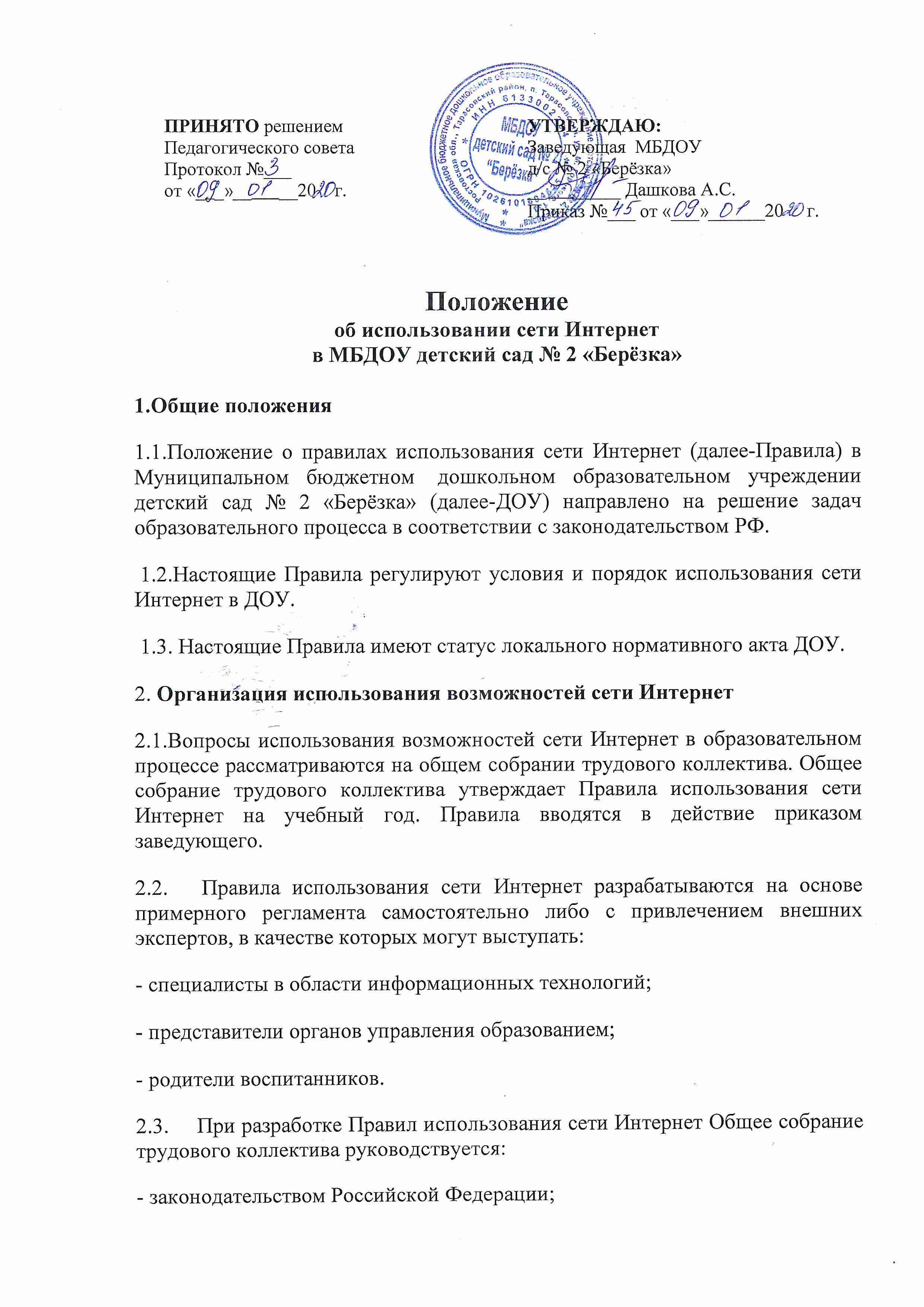 -интересами воспитанников;-целями образовательного пространства;-рекомендациями профильных органов и организаций в сфере классификации ресурсов сети Интернет.2.4.     Пользователи сети Интернет ДОУ отвечают за обеспечение эффективного и безопасного доступа к сети Интернет в ДОУ в соответствии с установленными в ДОУ Правилами.2.5.     Общее собрание трудового коллектива:- принимает решение о разрешении/блокировании доступа к определённым ресурсам и (или) категориям ресурсов сети Интернет;-    определяет характер и объём информации, публикуемой на Интернет - ресурсах;-    даёт заведующему рекомендации о назначении и освобождении от исполнения своих функций лиц, ответственных за обеспечение доступа к ресурсам сети Интернет и контроль безопасности работы в Сети.2.6.     При использовании сети Интернет в ДОУ предоставляется доступ только к тем ресурсам, содержание которых не противоречит законодательству Российской Федерации.2.7.     Пользователи сети Интернет в ДОУ должны учитывать, что технические средства и программное обеспечение не могут обеспечить полную фильтрацию ресурсов сети Интернет вследствие частого обновления ресурсов.2.8. При возникновении случайного доступа к негативной и запрещенной информации, размещённой на сторонних ресурсах сети Интернет, пользователь обязан немедленно закрыть доступ к вышеуказанным ресурсам и поставить в известность о случившемся заведующего.2.9. При невозможности самостоятельного прекращения доступа к вышеуказанным ресурсам пользователь сети Интернет обязан поставить в известность о случившемся заведующего для решения проблемы с привлечением системного администратора.2.10.   Пользователи сети Интернет ДОУ несут ответственность за нарушение Правил в части доступа к негативной и запрещенной информации, размещённой на сторонних ресурсах сети Интернет.3. Использование сети Интернет ДОУ3.1. Принципы размещения информации в Интернет-ресурсах ДОУ призваны обеспечивать: -соблюдение действующего законодательства Российской Федерации, интересов и прав граждан;-защиту   персональных   данных   воспитанников,   родителей   (законных   представителей)   и сотрудников.3.2.Персональные данные воспитанников (включая фамилию и имя, возраст, фотографию, данные о месте жительства, телефонах и прочее, иные сведения личного характера) могут размещаться на Интернет ресурсах, создаваемых образовательной организацией, только с письменного согласия родителей (законных представителей).3.3.Персональные данные сотрудников размещаются на Интернет-ресурсах только с письменного согласия лиц, чьи персональные данные размещаются.3.4. Пользователи сети Интернет ДОУ несут ответственность за достоверность и корректность размещённой информации на интернет-ресурсах ДОУ и сторонних ресурсах в сети Интернет в соответствии с требованиями законодательства РФ.